Что делать, если на мой паспорт взяли кредит?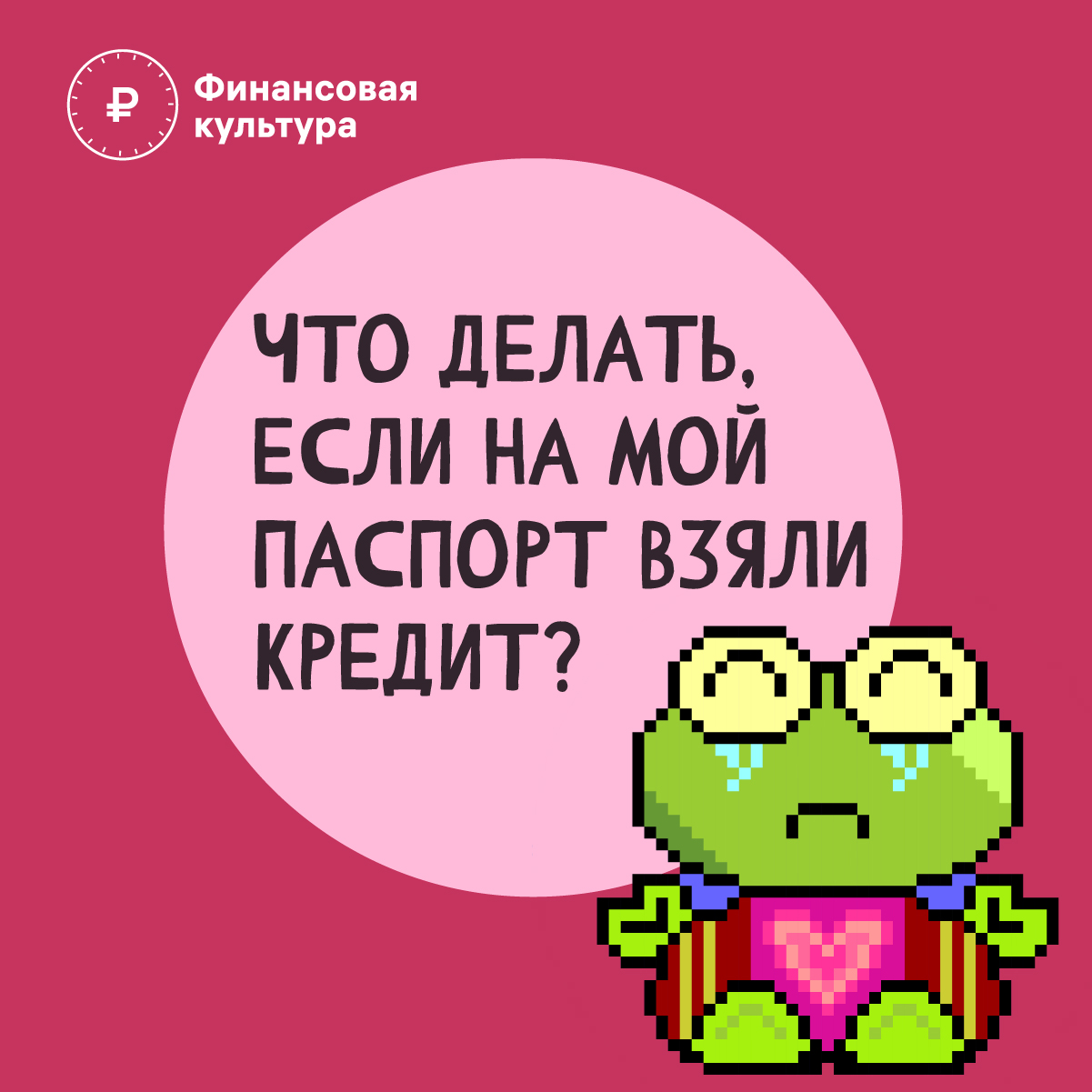 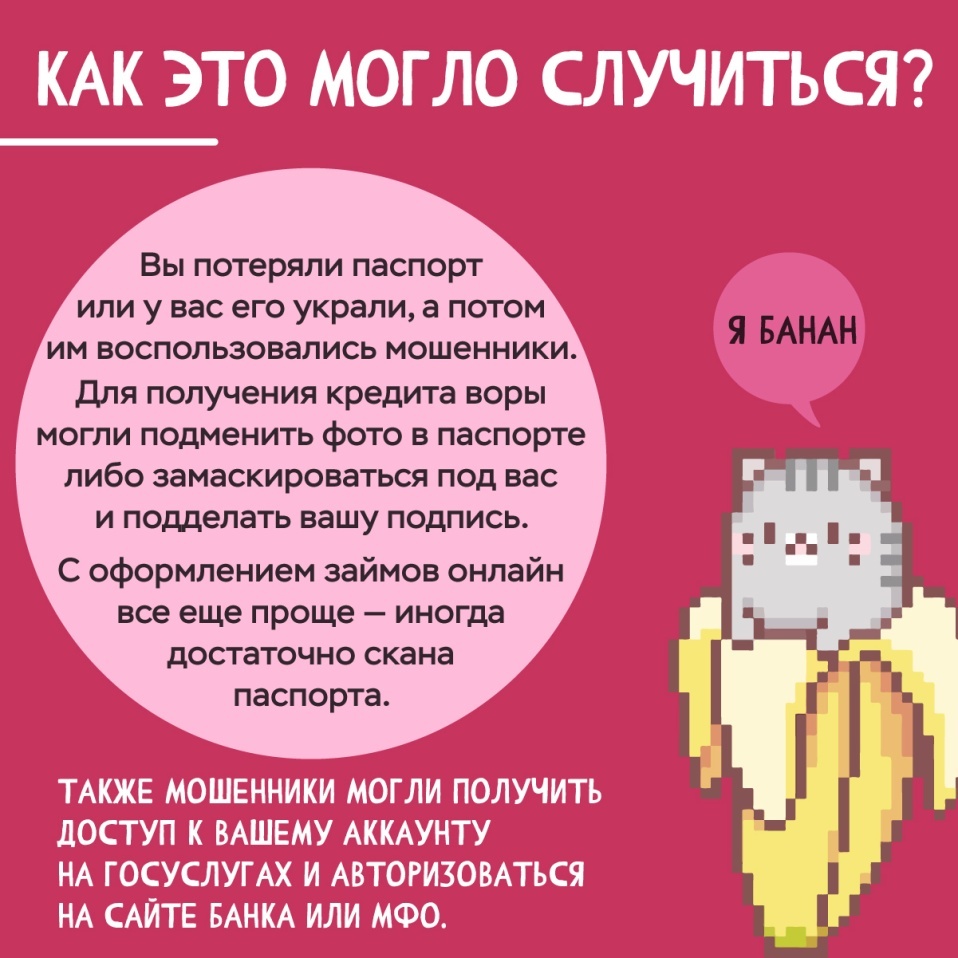 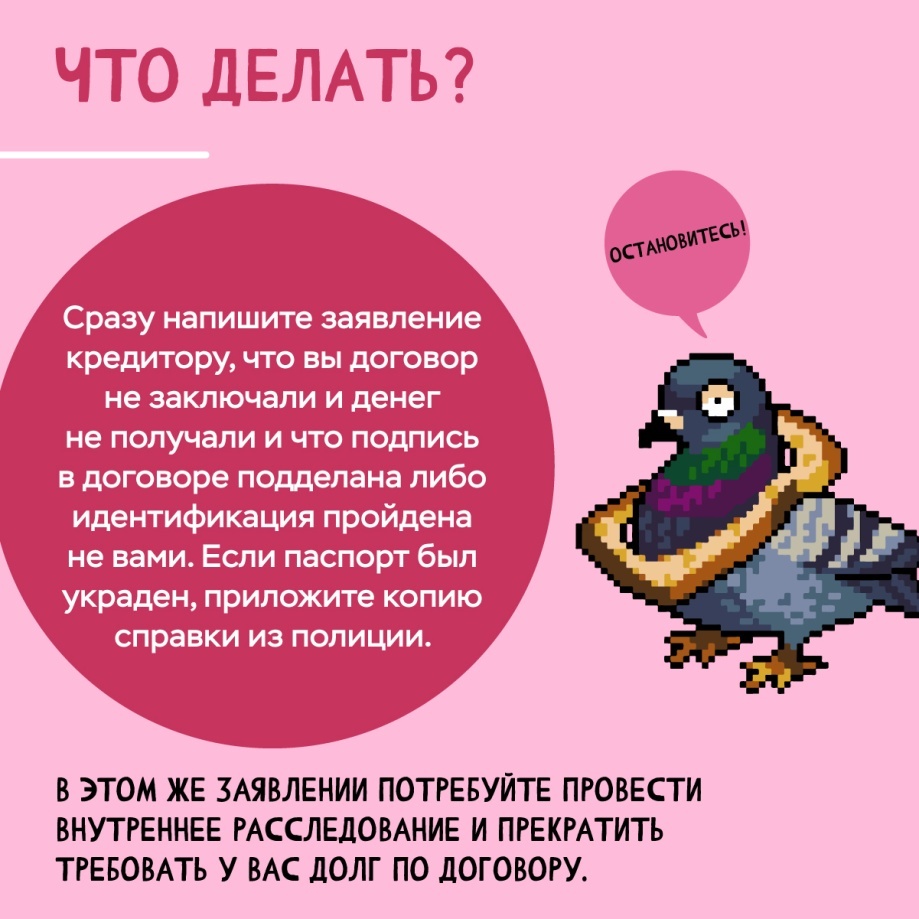 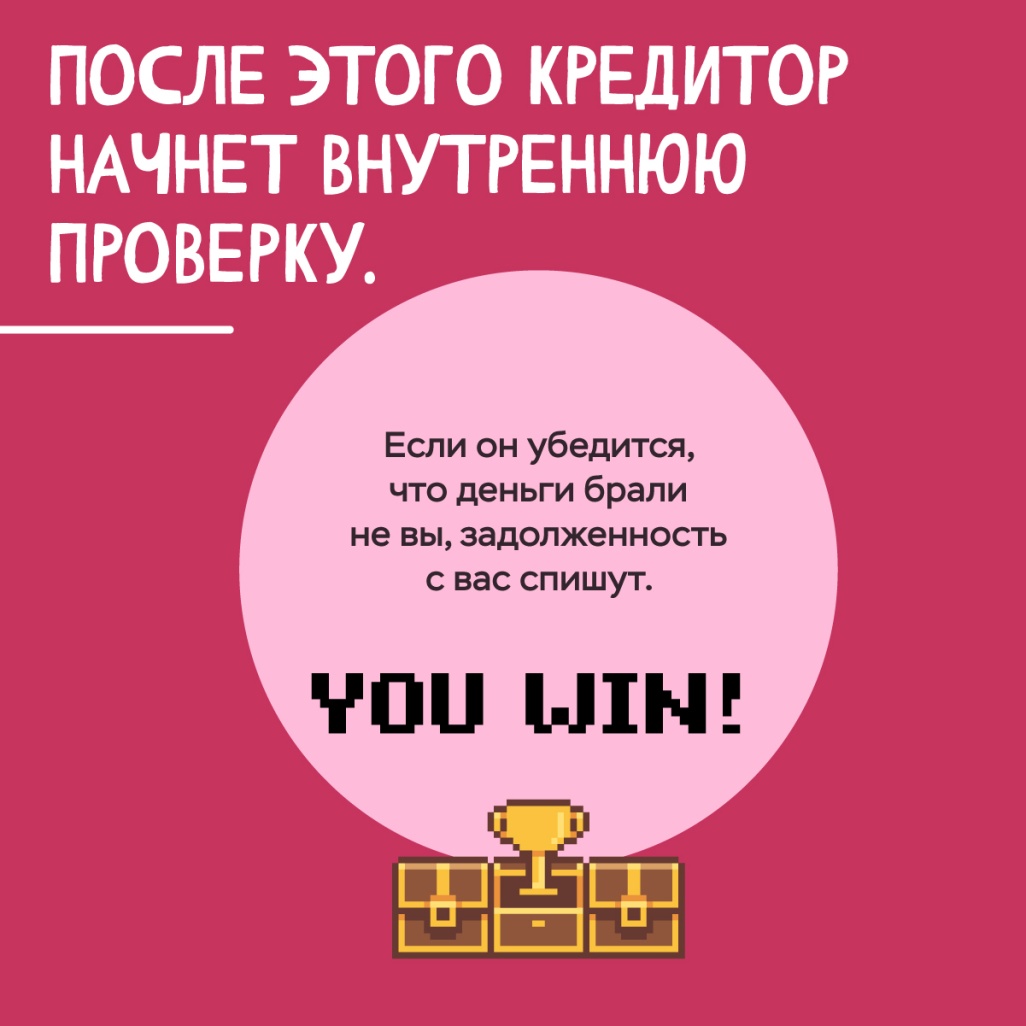 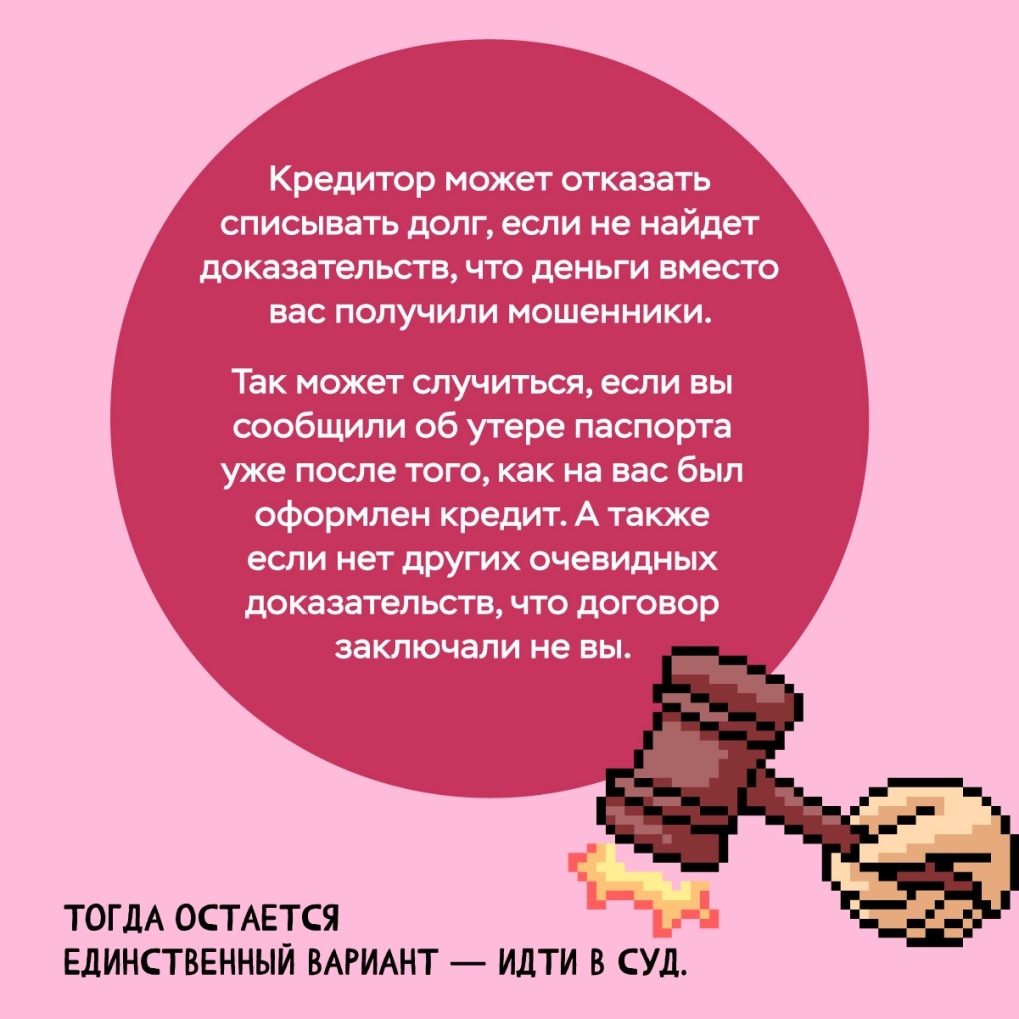 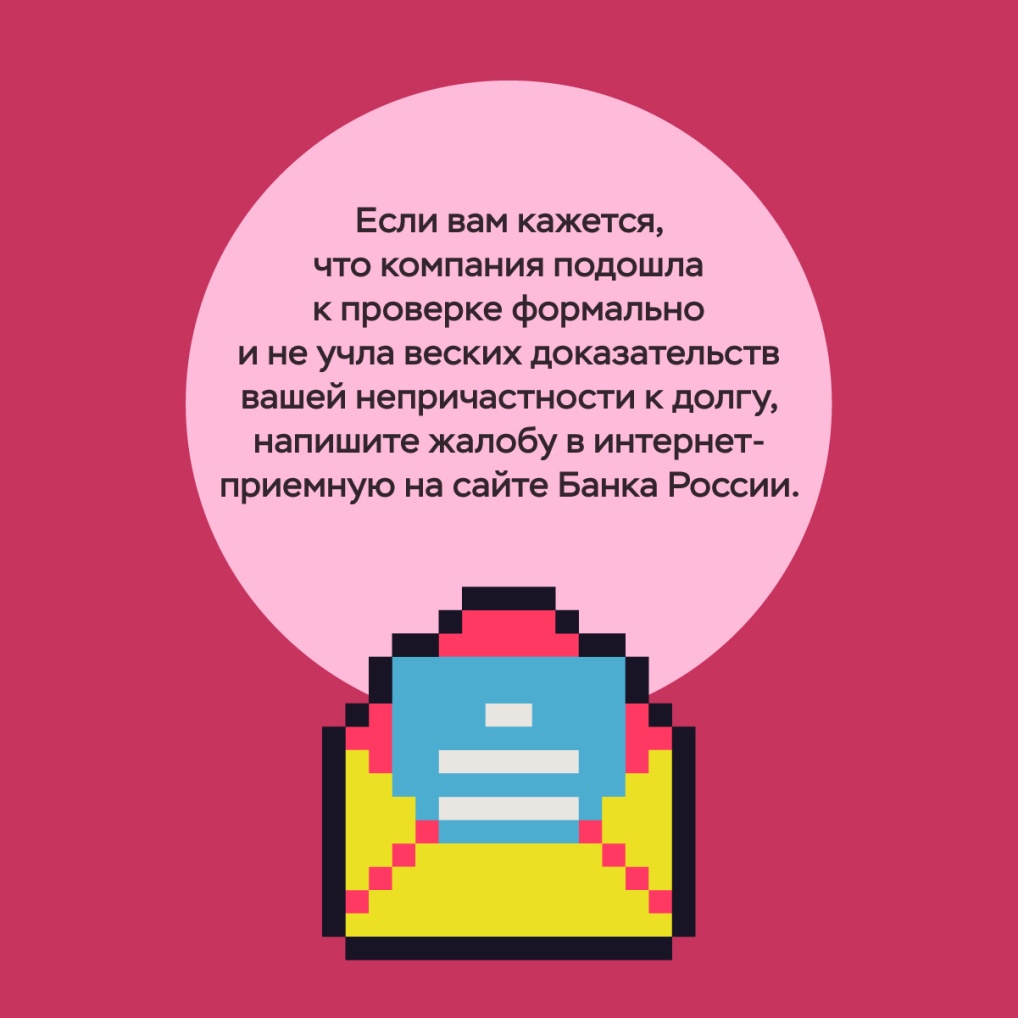 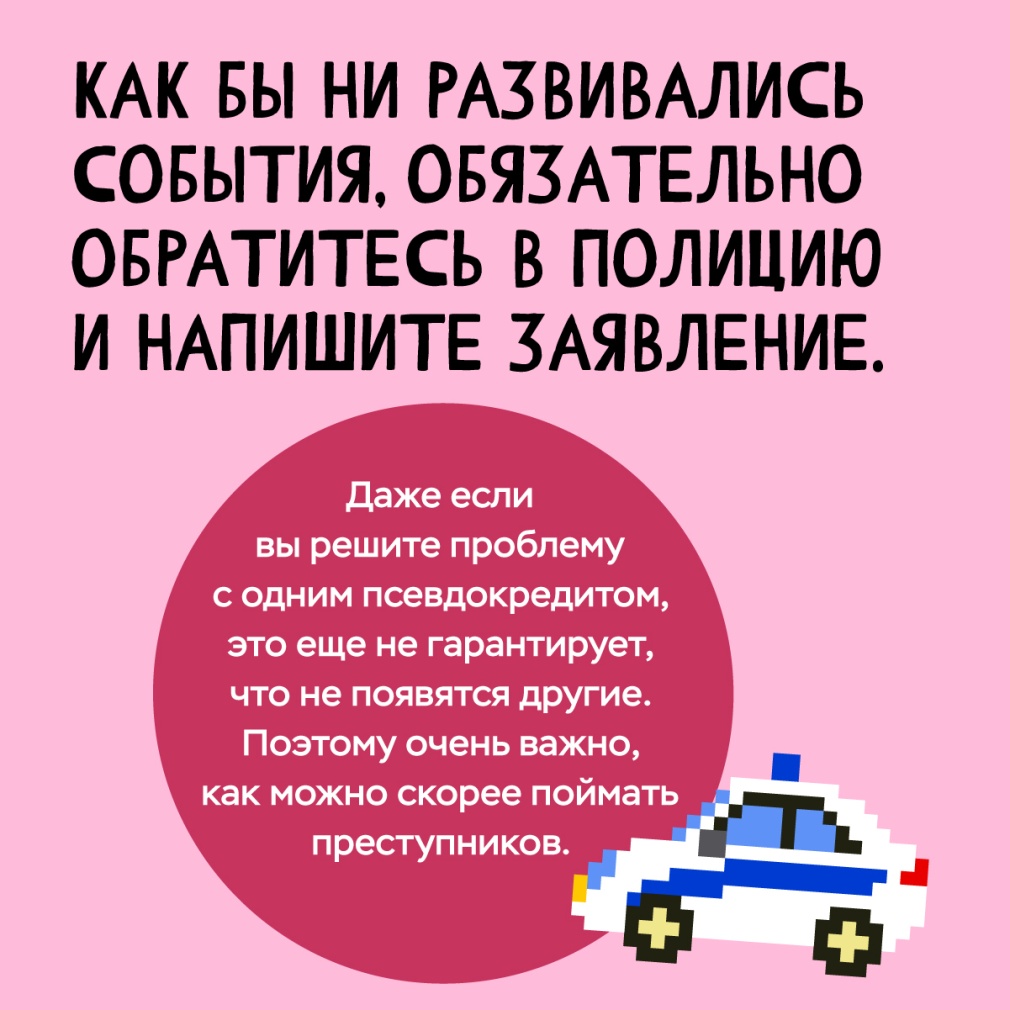 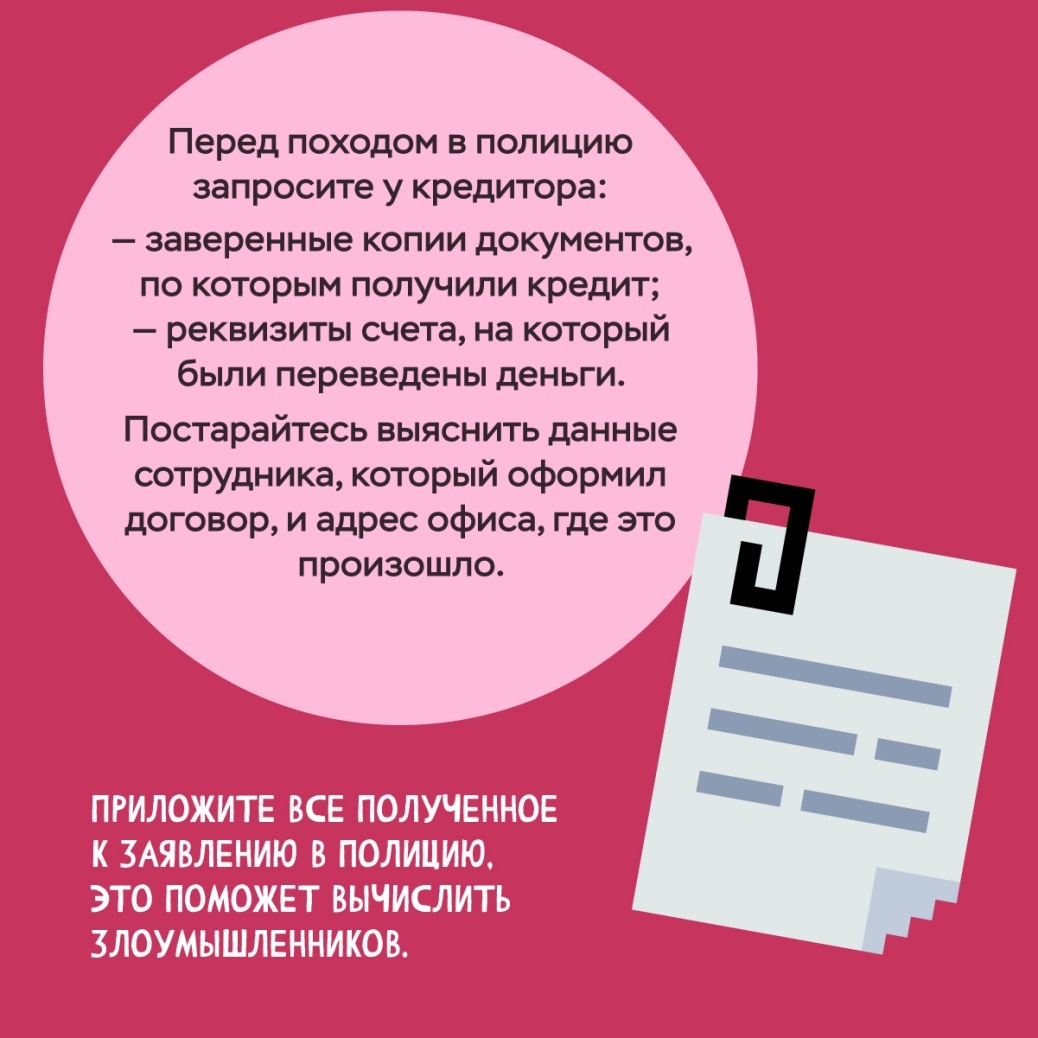 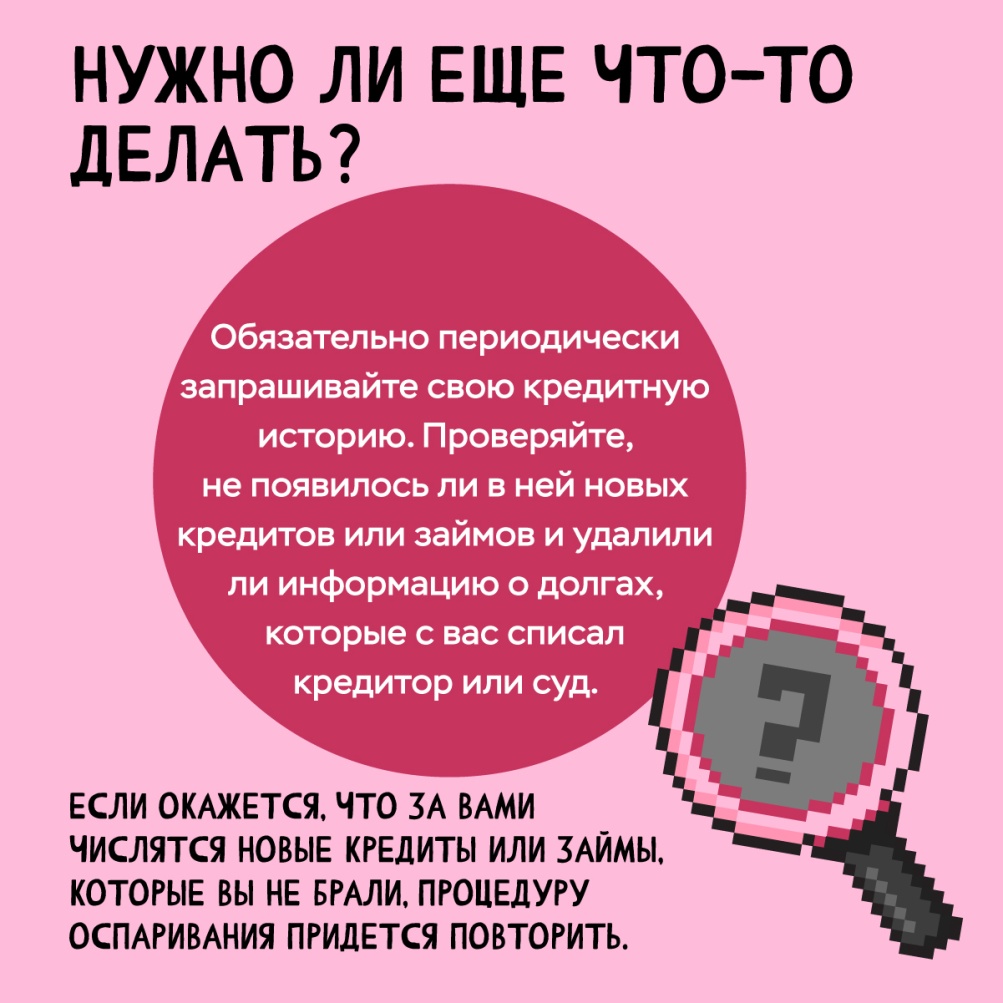 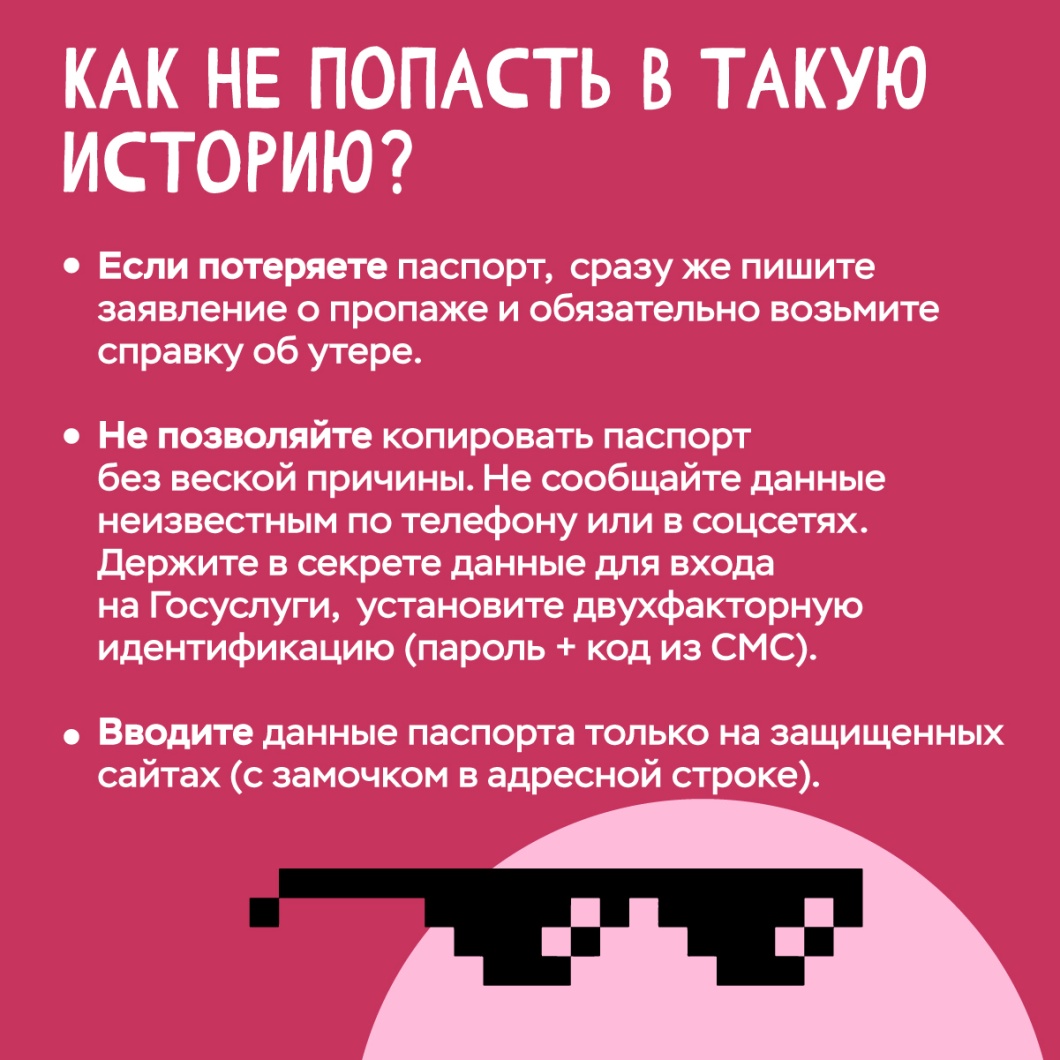 